								Bank of Montserrat Limited								Brades Main Road, Brades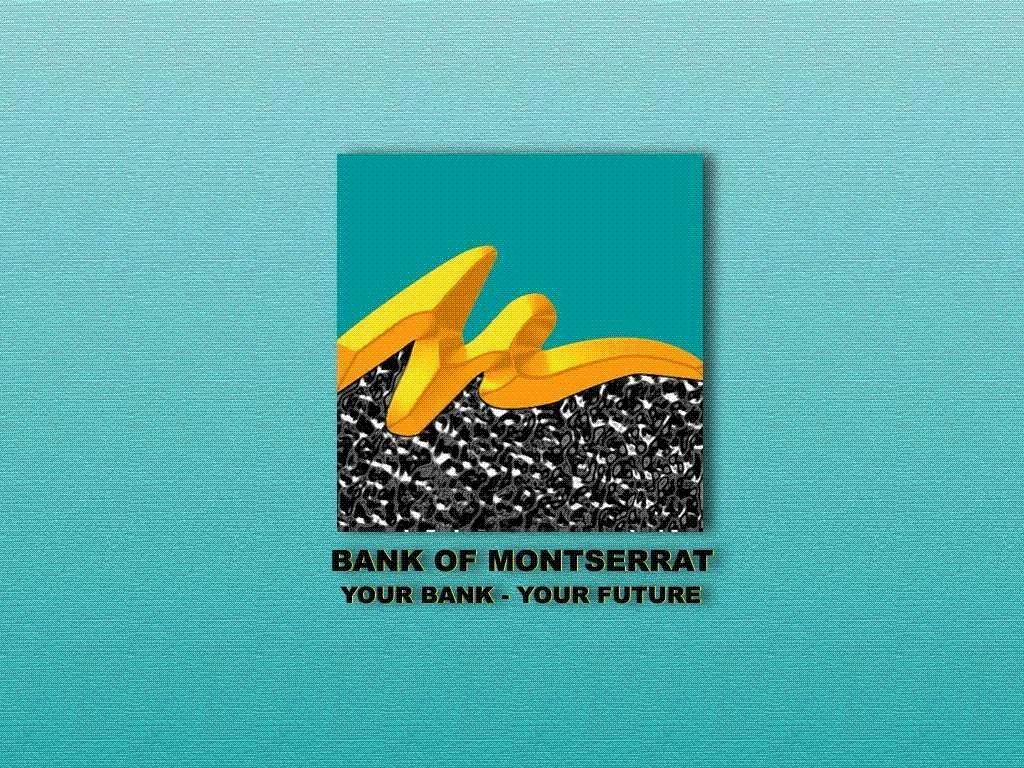 								Montserrat, West Indies								+664-491-3843								manager@bankofmontserrat.ms								www.bankofmontserrat.ms								SWIFT: BKMOMSMSAppointing a ProxyDelete items as appropriateI/We ……………………………………………………………………………………………………………………………………....being a member/members of Bank of Montserrat Limited hereby appoint ………………………………………………………………………………………………………………………………….. or failing him/her………………………………………………………………………………………………………………………. of …………………………………………………………………………………………………………………………………….as my/our proxy to vote for me/us on my/our behalf at the 29th Annual General Meeting of the Bank to be held on the 3rd day of May, 2023 and at any adjournment or adjournments thereof.Signed this ………………. day of ………………………………………………,2023.……………………………………………………………………………………………………………………………………….………….Signature/s of Member/sNB. All proxies must be deposited at the office of Bank of Montserrat Limited not less than 3 business days before the time for the holding of the meeting or adjourned meeting. 